Scarlet Oaks Career Development Campus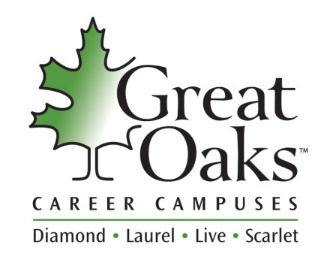 College Visitation RequestIn order to receive a non-absence for the day, you must meet the following criteria:Request form needs to be completed and to your counselor NO LESS than three (3) school days before the intended visit.  You must provide verification of the visit to your counselor.If these guidelines are not met, your absence will be considered a parental absence.Student name: _________________________________________________________Program: ________________________________________  Level: _______________College wishing to visit: __________________________________________________Date and time of visit: ______________________________________________________________________________________	________________________________	C & T Instructor Signature				   Counselor SignatureAcademic Instructor Initials: _________       _________       _________      ___________________________________________	________________________________	Parent Signature				                       Phone__________________________________	________________________________Student Signature				   		   Date